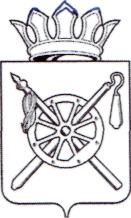 Российская ФедерацияРостовская областьМуниципальное образование «Октябрьский район»Администрация  Октябрьского  районаПОСТАНОВЛЕНИЕ30.12.2021                                       № 1608          	                  р.п. Каменоломни    В соответствии с постановлением Администрации Октябрьского района от 04.10.2018 № 1354 «Об утверждении Порядка разработки, реализации и оценки эффективности муниципальных программ Октябрьского района», руководствуясь частью 9 статьи 52 Устава муниципального образования «Октябрьский район».ПОСТАНОВЛЯЮ:1. Утвердить План реализации муниципальной  программы Октябрьского района «Развитие территориального общественного самоуправления» на 2022 год.2. Настоящее постановление вступает в силу с момента официального опубликования и подлежит размещению на официальном сайте Администрации Октябрьского района. 3. Контроль за выполнением настоящего постановления  возложить на заместителя главы Администрации Октябрьского района Байздренко А.С. Глава Администрации Октябрьского района                                                     Л.В. Овчиева                  Постановление вносит сектор по организационной работе, местному самоуправлению                                                                                               Приложение к постановлению Администрации                                                                                                               Октябрьского района                                                                                                               от 30.12.2021 № 1608  ПЛАНреализации муниципальной программы Октябрьского района Ростовской области «Развитие территориального общественного самоуправления» на 2022 год          Управляющий делами Администрации  Октябрьского района	                                                                                        Н.Н. Савченко                                                             Об утверждении Плана реализации муниципальной  программы Октябрьского района «Развитие территориального общественного самоуправления» на 2022 год№п/пНомер и наименованиеОтветственный исполнитель, соисполнитель, участник.Ожидаемый результат(краткое описание)Плановый срок реализации(дата)Объем расходов, (тыс. рублей) Объем расходов, (тыс. рублей) Объем расходов, (тыс. рублей) Объем расходов, (тыс. рублей) №п/пНомер и наименованиеОтветственный исполнитель, соисполнитель, участник.Ожидаемый результат(краткое описание)Плановый срок реализации(дата)всегоБюджет Октябрьского района и безвозмездные поступления в бюджет Октябрьского районаБюджет муниципальных образований Октябрьского районавнебюд-жетные
источники1234567891Подпрограмма 1 «Организация работы органов территориального общественного самоуправления Октябрьского района»Заведующий сектором организационной работы и местного самоуправления Администрации Октябрьского района ХХ----1.1Основное мероприятие. Содействие в привлечении к участию населения в решении социальных и экономических проблем территорий поселений Октябрьского районаЗаведующий сектором организационной работы и местного самоуправления Администрации Октябрьского района привлечение к участию населения в решении социальных и экономических проблем территорий поселений Октябрьского района30.12.2022 ----1.2Основное мероприятие. Публикация в средствах массовой информации опыта работы ТОСЗаведующий сектором организационной работы и местного самоуправления Администрации Октябрьского района публикация в средствах массовой информации опыта работы ТОС30.12.2022----Контрольное событие 1. Решение органами ТОС  социальных и экономических проблем территорий поселений Октябрьского районаХХ30.12.2022 ХХХХ2Подпрограмма 2 «Проведение мероприятий по выявлению лучшего территориального общественного самоуправления в поселениях»»Заведующий сектором организационной работы и местного самоуправления Администрации Октябрьского района ХХ----2.1Основное мероприятие.  Оказание содействия органам ТОС по организации взаимодействия с правоохранительными органами по поддержанию правопорядка и профилактике правонарушенийНачальник отдела по правовой и антикоррупционной работе Администрации Октябрьского района содействие органам ТОС по организации взаимодействия с правоохранительными органами по поддержанию правопорядка и профилактике правонарушений30.12.2022----2.2Основное мероприятие.  Привлечение органов ТОС к организации спортивно-массовой работы с детьми и подростками по месту жительстваЗаместитель главы Администрации Октябрьского района привлечение органов ТОС к организации спортивно-массовой работы с детьми и подростками по месту жительства30.12.2022----2.3Основное мероприятие.  Привлечение творческих коллективов территориального общественного самоуправления к участию в районных мероприятияхЗаместитель главы Администрации Октябрьского района привлечение творческих коллективов территориального общественного самоуправления к участию в районных30.12.2022----2.4Основное мероприятие. Проведение конкурса «Лучший ТОС Октябрьского района»Заведующий сектором организационной работы и местного самоуправления Администрации Октябрьского района проведение конкурса «Лучший ТОС Октябрьского района»30.12.2022----Контрольное событие 2. Участие и проведение конкурса «Лучший ТОС Октябрьского района»ХХ30.12.2022ХХХХ